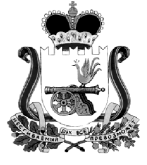 	ХИСЛАВИЧСКИЙ РАЙОННЫЙ СОВЕТ ДЕПУТАТОВРЕШЕНИЕот 27 февраля 2018 г.                       					                              № 12 О внесении изменений в Положение о порядке организации и проведения публичных слушаний в муниципальном образовании "Хиславичский район" Смоленской областиВ соответствии с Уставом муниципального образования «Хиславичский район» Смоленской области, Хиславичский районный Совет депутатов р е ш и л:1. Внести в Положение о порядке организации и проведения публичных слушаний в муниципальном образовании "Хиславичский район" Смоленской области, утвержденное решением Хиславичского районного Совета депутатов от 27.09.2007 года № 32 следующие изменения: - п.п. 1 п.1.3. Положения изложить в следующей редакции:«- проект Устава муниципального района, а также проект решения Хиславичского районного Совета депутатов о внесении изменений и дополнений в данный Устав, кроме случаев, когда в Устав муниципального района вносятся изменения в форме точного воспроизведения положений Конституции Российской Федерации, федеральных законов, конституции (Устава) или законов субъекта Российской Федерации в целях приведения данного Устава в соответствие с этими нормативными правовыми актами;»;.  2. Настоящее решение вступает в силу после его официального опубликования в газете «Хиславичские известия».Положениео порядке организации и проведения публичных слушаний в муниципальном образовании "Хиславичский район" Смоленской области1. Общие положения1.1. Настоящее положение устанавливает в соответствии с Федеральным законом "Об общих принципах организации местного самоуправления в Российской Федерации" порядок организации и проведения публичных слушаний в муниципальном образовании "Хиславичский район" Смоленской области.1.2. Публичные слушания проводятся в целях: обсуждения проектов муниципальных правовых актов по вопросам местного значения; информирования населения о рассматриваемых органами местного самоуправления социально-значимых  вопросах местного значения и предполагаемых по ним решениях; выявления мнения населения по теме и вопросам, выносимым на публичные слушания; подготовки предложений и рекомендаций по обсуждаемой проблеме; оказания влияния населения на принятие решений органами местного самоуправления.1.3. На публичные слушания должны выноситься:- проект Устава муниципального района, а также проект решения Хиславичского районного Совета депутатов о внесении изменений и дополнений в данный Устав, кроме случаев, когда в Устав муниципального района вносятся изменения в форме точного воспроизведения положений Конституции Российской Федерации, федеральных законов, конституции (Устава) или законов субъекта Российской Федерации в целях приведения данного Устава в соответствие с этими нормативными правовыми актами;- проект бюджета муниципального образования "Хиславичский район" Смоленской области  и отчет о его исполнении;- проекты планов и программ развития муниципального образования "Хиславичский район" Смоленской области, проекты правил землепользования и застройки, проекты планировки территорий и проекты межевания территорий, а также вопросы предоставления разрешений на условно разрешенный вид использования земельных участков и объектов капитального строительства, вопросы отклонения от предельных параметров разрешенного строительства, реконструкции объектов капитального строительства;- вопросы о преобразовании муниципального образования "Хиславичский район" Смоленской области.На публичные слушания могут выноситься иные вопросы, а также иные проекты муниципальных правовых актов по вопросам местного значения.1.4. Публичные слушания проводятся по инициативе населения, Хиславичского районного Совета депутатов или Главы муниципального образования "Хиславичский район"  Смоленской области.1.5. Публичные слушания, проводимые по инициативе населения или Хиславичского районного Совета депутатов, назначаются Хиславичским районным Советом депутатов.1.6. Публичные слушания, проводимые по инициативе Главы муниципального образования "Хиславичский район" Смоленской области, назначаются Главой муниципального образования "Хиславичский район" Смоленской области.1.7. Инициатива проведения публичных слушаний оформляется соответствующим муниципальным правовым актом. Правовой акт Хиславичского районного Совета депутатов, Главы муниципального образования "Хиславичский район" Смоленской области о проведении публичных слушаний должен содержать вопрос, выносимый на публичные слушания, дату и место их проведения, сведения об инициаторе публичных слушаний.2. Порядок реализации инициативы населения по проведению публичных слушаний2.1. С инициативой о проведении публичных слушаний может выступить инициативная группа граждан, поддержанная не менее чем 2 процентами жителей муниципального образования "Хиславичский район" Смоленской области.2.2. Инициативная группа направляет в Хиславичский районный Совет депутатов:а) обращение о проведении публичных слушаний с указанием темы предполагаемых слушаний и обоснованием ее общественной значимости; б) список инициативной группы;в) подписные листы, подтверждающие поддержку инициативы по проведению публичных слушаний.В списке и подписных листах указываются фамилия, имя, отчество, год рождения, адрес места жительства гражданина и содержится его подпись.2.3. Вопрос о назначении публичных слушаний рассматривается Хиславичским районным Советом депутатов на очередном его заседании в соответствии с Регламентом Хиславичского районного Совета депутатов.На заседание Хиславичского районного Совета депутатов приглашается представитель инициативной группы по проведению публичных слушаний.2.4. Хиславичский районный Совет депутатов принимает одно из следующих решений: принять инициативу населения о проведении публичных слушаний и назначить публичные слушания либо отклонить соответствующую инициативу.Решение о назначении публичных слушаний принимается на заседании Хиславичского районного Совета депутатов большинством голосов от установленного числа депутатов Хиславичского районного Совета депутатов.2.5. В решении о назначении публичных слушаний указывается:а) тема публичных слушаний;б) дата проведения публичных слушаний (не позднее двух месяцев со дня принятия решения о назначении);в) состав организационного комитета по подготовке публичных слушаний, в который включаются депутаты Хиславичского районного Совета депутатов, представители Администрации муниципального образования "Хиславичский район" Смоленской области, представители инициативной группы.2.6. Хиславичский районный Совет депутатов вправе принять решение об отклонении инициативы проведения публичных слушаний в случае, если:- инициатива проведения публичных слушаний не затрагивает вопросы местного значения;- нарушен порядок внесения инициативы проведения публичных слушаний.3. Порядок подготовки публичных слушаний3.1. Для проведения публичных слушаний образуется организационный комитет, состав которого утверждается одновременно с принятием решения о назначении публичных слушаний. В состав организационного комитета могут включаться депутаты Хиславичского районного Совета депутатов, представители Администрации муниципального образования "Хиславичский район" Смоленской области, представители инициативной группы.3.2 Организационный комитет возглавляет Глава муниципального образования "Хиславичский район" Смоленской области или Председатель Хиславичского районного Совета депутатов в зависимости от того, кто назначил публичные слушания, и созывает первое заседание организационного комитета не позднее 3 дней со дня принятия решения о проведении публичных слушаний.3.3. Организационный комитет:3.3.1. Составляет план работы по подготовке и проведению публичных слушаний.3.3.2. Оповещает жителей муниципального образования "Хиславичский район" Смоленской области не менее чем за 10 дней до дня проведения публичных слушаний о времени и месте проведения публичных слушаний, а также доводит до сведения населения проект муниципального правового акта.3.3.3. Определяет место и время проведения публичных слушаний с учетом количества их участников.3.3.4. Определяет перечень должностных лиц, специалистов, организаций и иных представителей, приглашаемых к участию в публичных слушаниях в качестве экспертов и направляет им официальные обращения с просьбой дать свои рекомендации и предложения по вопросам, выносимым на обсуждение.3.3.5. Формирует список участников, заявивших свое выступление на публичных слушаниях.4. Порядок проведения публичных слушаний4.1. Участниками публичных слушаний могут быть все заинтересованные жители муниципального образования "Хиславичский район" Смоленской области, представители органов местного самоуправления, средств массовой информации и иные лица. Регистрацию участников публичных слушаний проводит организационный комитет.4.2. Председательствует на публичных слушаниях Глава муниципального образования "Хиславичский район" Смоленской области или Председатель Хиславичского районного Совета депутатов, в зависимости от того, кто назначил публичные слушания.4.3 Председательствующий на публичных слушаниях открывает публичные слушания, оглашает вопросы, вынесенные на публичные слушания, инициаторов проведения публичных слушаний.4.4. Для ведения протокола публичных слушаний и подсчета голосов из числа участников публичных слушаний открытым голосованием избираются секретарь и счетная комиссия.4.5. Председательствующий на публичных слушаниях в порядке очередности предоставляет слово для выступлений участникам публичных слушаний. Преимущественным правом выступления обладают лица, заранее записавшиеся в список выступающих. После выступления указанных лиц следуют вопросы и ответы на них.Выступающими также являются лица (эксперты), которые внесли в организационный комитет в письменной форме свои рекомендации по вопросам публичных слушаний.4.6. Порядок проведения публичных слушаний, очередность и продолжительность выступлений устанавливаются регламентом, принимаемым в начале проведения публичных слушаний.4.7. Все решения на публичных слушаниях принимаются открытым голосованием большинством голосов участников публичных слушаний.4.8. После окончания прений по вопросу председательствующий ставит на голосование проект итогового документа. После принятия за основу итогового документа председательствующий выясняет, есть ли какие-либо предложения, которые бы не вошли в итоговый документ. Если такие предложения есть, то каждое из них ставится на голосование, либо, с согласия автора, отражаются в протоколе публичных слушаний.Участники публичных слушаний вправе высказать свои предложения по проекту муниципального правового акта.4.9. Протокол публичных слушаний ведет секретарь. В протоколе указываются дата и место проведения публичных слушаний, количество присутствующих, фамилия, имя, отчество председательствующего, секретаря, состав счетной комиссии, краткое содержание выступлений, результаты голосования и принятые решения. К протоколу прикладывается список всех зарегистрированных участников публичных слушаний.4.10. Протокол публичных слушаний составляется в трех экземплярах, подписывается председательствующим и секретарем публичных слушаний. Один экземпляр протокола передается в Хиславичский районный Совет депутатов, второй направляется Главе муниципального образования "Хиславичский район" Смоленской области, третий – инициатору проведения публичных слушаний.5. Рассмотрение материалов публичных слушаний5.1. Материалы публичных слушаний подлежат обязательному рассмотрению Хиславичским районным Советом депутатов или Главой муниципального образования "Хиславичский район" Смоленской области с принятием соответствующего решения. Результаты публичных слушаний носят рекомендательный характер.5.2. Глава муниципального образования "Хиславичский район" Смоленской области не позднее 14 дней направляет в Хиславичский районный Совет депутатов заключение Администрации муниципального образования "Хиславичский район" по итоговому документу публичных слушаний с соответствующим обоснованием.5.3. В течение 10 дней с момента получения заключения Администрации муниципального образования "Хиславичский район" на итоговый документ публичных слушаний, вопрос о рассмотрении результатов публичных слушаний выносится на рассмотрение комиссии Хиславичского районного Совета депутатов, в ведении которой находятся рассматриваемые вопросы, и включается в повестку дня очередного заседания Хиславичского районного Совета депутатов.5.4. С докладом о проведении публичных слушаний и принятом итоговом документе выступает руководитель организационного комитета по проведению публичных слушаний.5.5. Рассмотрение рекомендаций публичных слушаний проводится Хиславичским районным Советом депутатов по каждому вопросу публичных слушаний, по которому есть рекомендации в итоговом документе. Хиславичский районный Совет депутатов принимает решение по существу каждого из рассматриваемых вопросов.5.6. Решение Хиславичского районного Совета депутатов по итогам рассмотрения результатов публичных слушаний подлежит обязательному опубликованию (обнародованию).Глава муниципального образования  «Хиславичский район» Смоленской области                                         П.П. Шахнов                                        Председатель Хиславичского             районного Совета депутатов С.Н. КостюковаПРИЛОЖЕНИЕк решению Хиславичского районногоСовета  депутатов  от 27.02.2018г.  № 12